Unidad: “Mi entorno”                                                      Fecha: 23/marzo/2020                                      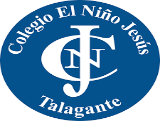 Objetivo de aprendizaje: Representar gráficamente algunos trazos, letras, signos, palabras significativas y mensajes simples legibles, utilizando diferentes recursos y soportes en situaciones auténticas. Actividad: Repasar la vocal A-a aacon tu dedo índice, y luego con lápiz grafito (Como muestra las flechas, guiadas con los números en orden)¡A colorear! https://www.youtube.com/watch?v=hKQ44eZNgoI&t=70s (canción para motivar) 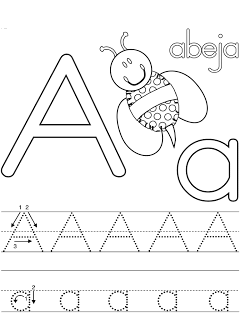 Nombre:________________________________________________________________________